Valmetrundan - 2014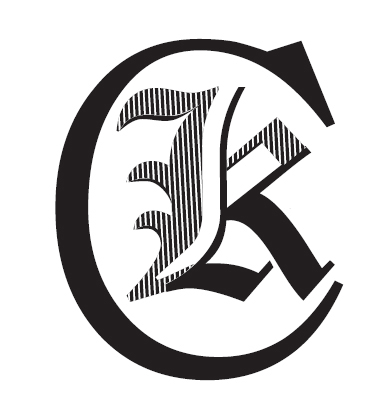 I Valmetrundan, som gick i Karlstad den 24 maj, deltog jag (Leif) och Marko från klubben. De körde den kortare 70 km varianten. Vid avfärden från Karlskoga var vädret soligt och fint. Men lagom till att vi var i Karlstads utkanter öppnade sig himlens portar och regnet öste ner. Eftersom vi inte föranmält oss hade vi chansen att dra oss ur. Efter hand bedarrade dock regnet en aning och eftersom och det var ganska varmt så vi bestämde oss ändå till slut för att åka.Det blev inga bilder från tillställningen, dels för att det regnade men också för att vi från start till mål mest hade händerna nere i bocken på styret. Det var intensiv cykling inledningsvis ända tills några kom loss från oss övriga. Därefter lugnade det ned sig lite utan att det för den skull gick långsamt.I Forshaga såg vi plötsligt ledarmotorcyklisten stående på andra sidan vägen och signalerade att han/vi hade kört ”vilse”. Några i gruppen kände dock till omgivningarna och meddelade att vi bara skulle fortsätta att köra på för att komma ut på banan igen. Efter en omväg på 15 km kom vi åter på rätt kurs och sedan var bara att trampa på i regnet ända in i mål. Totalt blev alltså rundan 85 km istället för 70 km.Nästa år kanske vi kör 150 km varianten eller så är kombivarianten ett alternativ med 70 km landsväg på lördagen och ett MTB-lopp på söndagen. Vi får se hur formen är nästa år.Vid tangenterna Leif